Домашнее задание для 2 класса от 01.10.202222.10. - контрольная работа.29.10. - устная контрольная работа.Таблица интервалов. Повторять строение каждого интервала: сколько ступеней, сколько тонов.Тональность "Соль мажор"Лады:Мажор т-т-пт-т-т-т-пт минор т-пт-т-т-пт-т-т Гамма - это звуки лада по порядку. Тоника - это первая ступень гаммы. (T, t)Тональность - это тоника +лад. 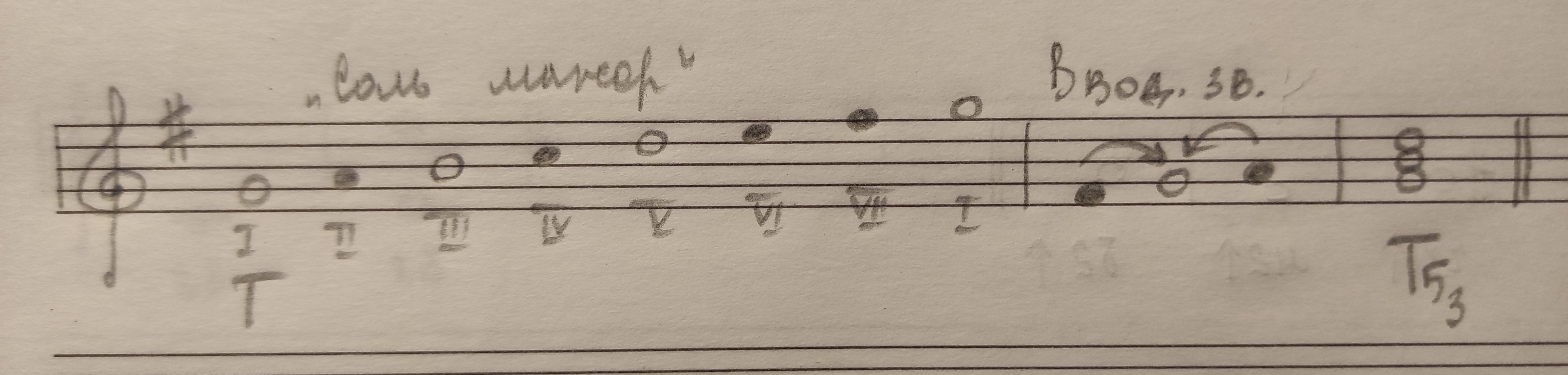 Номер 108.Читать названия нот в ритме (сольмизация) с дирижированием в размере 2/4. Сильная доля - рука идёт вниз, вторая доля - рука вверх. 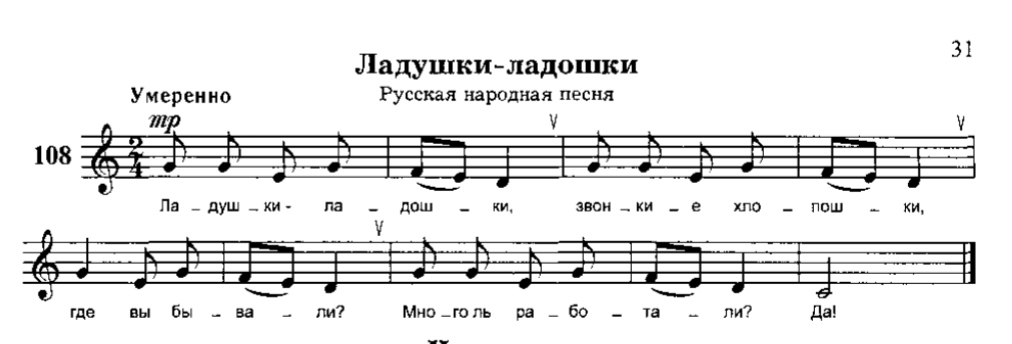 Интервал м3, б3. Определить построенный интервал: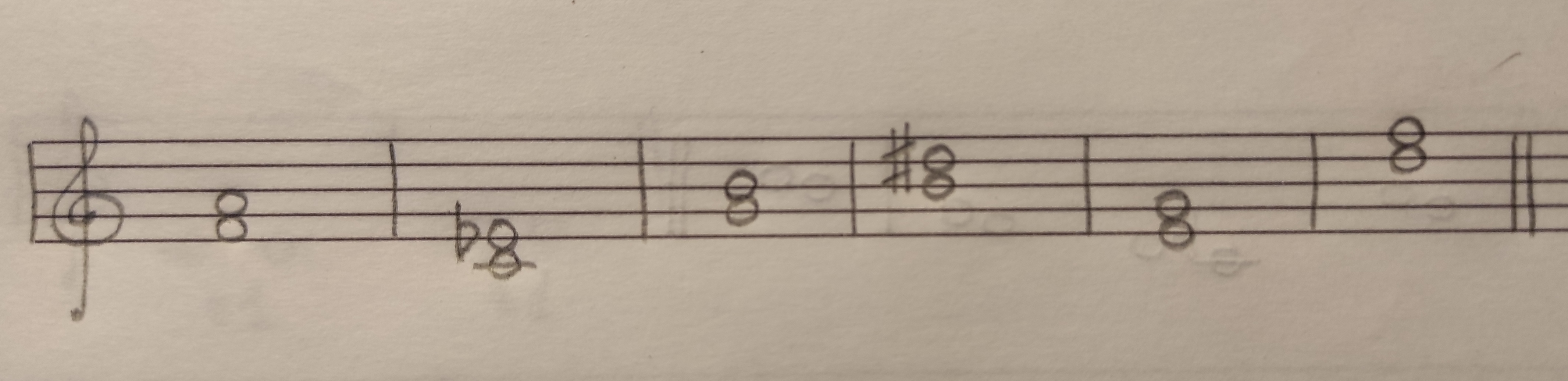 Обозн. Название интервалаСтупеневая величина Тоновая величина ч1Чистая прима1 ст. 0 т. м2Малая секунда2 ст. 0,5 т. б2Большая секунда2 ст. 1 т. м3Малая терция3 ст. 1,5 т. б3Большая терция3 ст. 2 т. 